Night works noise notice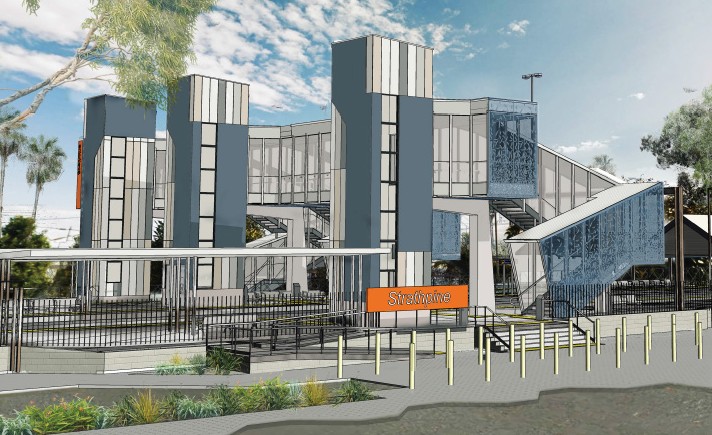 October 2017Queensland Rail is striving to become a modern, customer-focused rail service and is investingsignificantly to upgrade a number of stations to ensure that all customers can travel safely and easily.Early works for the Strathpine station accessibility upgrade will soon commence with the establishment of temporary platforms. To facilitate this activity, Queensland Rail plans to undertake works on the overhead lines and tracks during scheduled night closures during October.Overview of workQueensland Rail appreciates your patience and apologises for the inconvenience while these works are undertaken.For further information regarding this work, please contact the project team on 1800 722 203 or emailstationsupgrade@qr.com.auQueensland Rail is moving towards paperless notifications about noise, works and track closures. You’ll still see paper notices for a time, as we transition to the new system. Sign up at: queenslandrail.com.au/EmailNotificationLocationDates and hours of workType of workStrathpine stationBetween 8pm and 5am on:Sunday 15 OctoberTuesday 17 to Friday 27 October (excluding Saturday 21 October)Sunday 29 OctoberOverhead line works and installation of track crossings and barriers.This will involve:cranes to lift beams into placeheavy machinery including loaders, rollers and trucks with reversing beepersthe use of small tools including hammers and drillsportable lighting towers.